N  o  r  d  i  s  k  a    R  o  t  a  r  i  a  n  e  r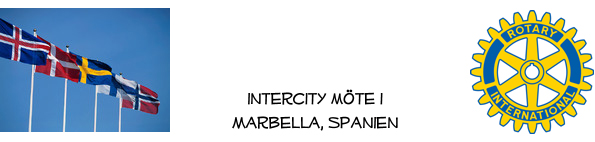 VECKOBREV: ROTARYMÖTE NR 197 DEN 27.11.2020I det historiska, Nordiska Rotarianers första distansmöte via Zoom deltog 12 rotarianer och 4 gäster. Vi började med ”mingel” och höjde en ”distans skål” för att vi på detta sätt fick träffa varandra. Sedan berättade undertecknad om uppgörandet av och en del om innehållet i mitt livs historia. Den är resultatet av flera års tvekan och sedan ett och ett halvt års skrivande, som kom att bli en mycket givande och positiv process. Den allmänna meningen om ett dylikt möte uppfattade jag som mycket positiv. Ett förslag om ännu ett (inofficiellt) Zoom möte före jul framställdes och också om ett (likaså inofficiellt) fysiskt möte på Magna Café i januari. Den egentliga mötestabellen för våren 2021 föreslår min Co President kollega Hans-Gunnar Andersson och jag att skulle bli:12 februari, 26 februari, 12 mars, 26 mars, 9 april, (eventuellt) 23 april.Formen för mötena beror förstås på pandemi situationen. Fysiska möte är naturligtvis att föredra, men också Zoom möten och en kombination av fysiska och Zoom möten är alternativ om situationen så kräver.Vet inte om ett Zoom möte duger för hemklubbarna men här i varje fall en närvarolista: Hans-Gunnar Andersson, Sergy Andersson, Per-Ola Attman, Karsten Beck-Andersen, Lars Biörck, Britt-Marie Boudrie, Bo Griwell, Gösta Gustavsson, Ingvar Lindén, Olle Ljungfelt, Peter Modeen, Brittmari SörnellPeter ModeenCo Presiden   